SIXTH FORM APPLICATION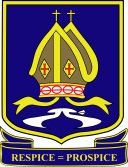 FOR ENTRY INTO ACADEMIC YEAR2024 - 2025Please return the completed form by 19th February 2024 If you have any queries regarding this application form please contact: Mr J Lowe Associate Assistant PrincipalE-mail st-lowe-j@bluecoatacademy.orgTel: 01922 720 558 ext. 114Year 12 Options Pre-Results formLevel 3 (Students aiming for 5+ GCSE’s 4 and above)Level 2 (Students who believe might be achieving grade 3’s in most subjects)Level 1 (Students who need to focus on developing functional skills)DECLARATIONI UNDERSTAND THAT ANY OFFER BY BLUECOAT ACADEMY IS SUBJECT TO RESULTS OBTAINED DURING GCSE EXAMINATIONS.I UNDERSTAND THAT FAILURE TO ATTEND INDUCTION DAYS AND ENROLMENT EVENTS COULD PLACE MY OPPORTUNITY TO ENROL AT BLUECOAT IN JEOPARDY.I UNDERSTAND THAT CONTINUATION INTO YEAR 13 DEPENDS UPON MY MEETING THE CRITERIA AT THE END OF YEAR 12.I CONFIRM THAT THE INFORMATION PROVIDED IN THIS APPLICATION IS ACCURATE AND TRUE..I UNDERSTAND THAT MY APPLICATION MAY BE WITHDRAWN IF ANY INFORMATION IS FOUND TO BE FRADULENT OR MISLEADING.Signature of Applicant:  __________________________________________  	Date: ______________________Signature of Parent/Carer: ________________________________________    	Date: ______________________PLEASE RETURN COMPLETED FORM TO:The Pupil Progress Leader at the address on the front of this application pack Sixth form Application formPlease complete this form in BLOCK CAPITALS and in BLACK INK Please complete the form carefully.  Failure to complete this form will delay your applicationPERSONAL INFORMATIONPlease complete this form in BLOCK CAPITALS and in BLACK INK Please complete the form carefully.  Failure to complete this form will delay your applicationPERSONAL INFORMATIONPlease complete this form in BLOCK CAPITALS and in BLACK INK Please complete the form carefully.  Failure to complete this form will delay your applicationPERSONAL INFORMATIONPlease complete this form in BLOCK CAPITALS and in BLACK INK Please complete the form carefully.  Failure to complete this form will delay your applicationPERSONAL INFORMATIONPlease complete this form in BLOCK CAPITALS and in BLACK INK Please complete the form carefully.  Failure to complete this form will delay your applicationPERSONAL INFORMATIONPlease complete this form in BLOCK CAPITALS and in BLACK INK Please complete the form carefully.  Failure to complete this form will delay your applicationPERSONAL INFORMATIONPlease complete this form in BLOCK CAPITALS and in BLACK INK Please complete the form carefully.  Failure to complete this form will delay your applicationPERSONAL INFORMATIONPlease complete this form in BLOCK CAPITALS and in BLACK INK Please complete the form carefully.  Failure to complete this form will delay your applicationPERSONAL INFORMATIONPlease complete this form in BLOCK CAPITALS and in BLACK INK Please complete the form carefully.  Failure to complete this form will delay your applicationPERSONAL INFORMATIONPlease complete this form in BLOCK CAPITALS and in BLACK INK Please complete the form carefully.  Failure to complete this form will delay your applicationPERSONAL INFORMATIONPlease complete this form in BLOCK CAPITALS and in BLACK INK Please complete the form carefully.  Failure to complete this form will delay your applicationPERSONAL INFORMATIONSurname:Surname:Forenames:Forenames:Gender:Date of birth:Home address & postcode:Home address & postcode:Home address & postcode:Home address & postcode:Home address & postcode:Home telephone number: Home telephone number: Home telephone number: Home telephone number: Home telephone number: Student’s mobile telephone number:Student’s mobile telephone number:Student’s mobile telephone number:Student’s mobile telephone number:Student’s mobile telephone number:Student’s mobile telephone number:Student’s mobile telephone number:Student’s email address:Student’s email address:Student’s email address:Student’s email address:Parent/Carer’s name:Parent/Carer’s name:Parent/Carer’s name:Parent/Carer’s mobile telephone number:Parent/Carer’s mobile telephone number:Parent/Carer’s mobile telephone number:Parent/Carer’s mobile telephone number:Parent/Carer’s mobile telephone number:Parent/Carer’s mobile telephone number:Parent/Carer’s mobile telephone number:Parent/Carer’s mobile telephone number:Parent/Carer’s e-mail address:Parent/Carer’s e-mail address:Parent/Carer’s e-mail address:Parent/Carer’s e-mail address:Parent/Carer’s e-mail address:Parent/Carer’s e-mail address:AABBCCDDEEFFMathematicsGrade 6BiologyGrade 6PhysicsGrade 6ChemistryGrade 6Computer ScienceArtHistoryPhilosophy & Ethics (R.E.)Sociology Grade 5 EngPsychologyGrade 5 Eng & 4 Maths/ScEnglish LiteratureGrade 5DramaHealth & Social Care Grade 5 Eng & 4 Maths/ScLawGeographyBusiness StudiesGrade 5 Eng & 5 MathsCriminologyGrade 5 EngMusicHealth & Social Care Grade 5 Eng & 4 Maths/ScICTMedia StudiesApplied ScienceFrenchSports Academy (including Sports Leaders)Sports Academy (including Sports Leaders)Sports Academy (including Sports Leaders)Sport (Practical)AABBCDEFMedia Studies (counts as 2)ICTLawApplied ScienceResit GCSE EnglishResit GCSE MathematicsSport (including Sports Leaders)Travel & TourismThese subjects will be selected post results dayThese subjects will be selected post results dayFunctional EnglishFunctional MathsPEASDANREIT or Hospitality and Catering